Recette du clafoutis à l’abricot… ou aux légumes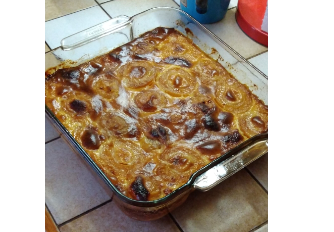 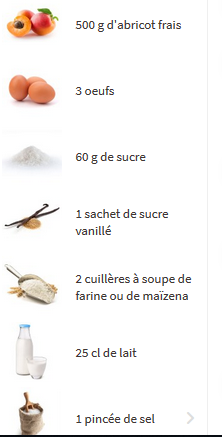  + 30 g gramme de beurre fondu au micro-ondePuissance douce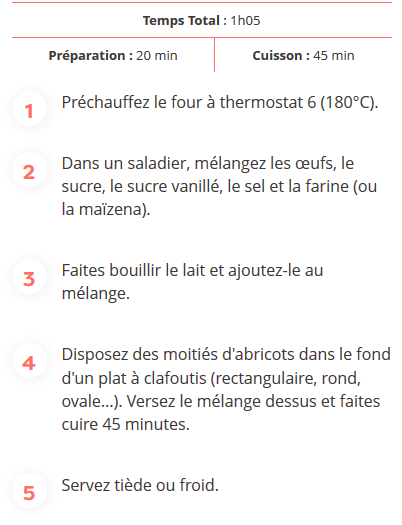 Pour le clafoutis aux légumesMêmes proportions mais pas de sucre !!Ajouter : Oignons, lardons ou dés de volaille, tomates 2, courgettes 1, fromage râpéFaire rissoler les oignons dans une poêle avec de l’huile d’oliveAjouter les lardons ou les dés de volailleLaisser rissolerAjouter les tomates et les courgettesLaisser cuite à feu doux, saler un petit peu, Verser la préparation dans le moule beurré ou avec du papier cuisson légèrement beurréVerser la préparation avec les œufsMettre du fromage râpé pardessus la préparationFaire cuire à 180° pendant 45 minutes 